(£ÀªÀÄÆ£É -6)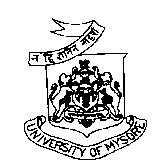   UNIVERSITY                 OF MYSORENATIONAL SERVICE SCHEMESPECIAL CAMPING PROGRAMME PARTICIPANTS LISTCollege Address: _ _ _ _ _ _ _ _ _ _ _ _ _ _ _ _ _ _ _ _ _ _ _ _ _ _ _ _ _ _ _ _ _ _ _ Camp Place: _ _ _ _ _ _ _ _ _ _ _ _ _ _ _ _ Date: _ _ _ _ _ _ _ _  to  _ _ _ _ _ _ _ _ _ Continued . . .2-2-Total No. of NSS Students:DC / Meeting formats15-16)Sl.No.Name of the Volunteer(in Capital letters)ClassCategorySignature12345678910111213141516171819202122232425262728293031323334353637383940414243444546474849(Name)Programme Officer50(Name )Asst.Camp OfficerMaleFemaleTotalSCSCSTSTOBCOBCMinority Minority MaleFemaleTotalMaleFemaleMaleFemaleMaleFemaleMaleFemale